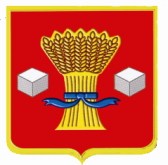 АдминистрацияСветлоярского муниципального района Волгоградской областиПОСТАНОВЛЕНИЕот  15.01.2016                    № 28Об утверждении состава Наблюдательного совета муниципального автономного общеобразовательного учреждения «Светлоярская средняя школа № 2 имени Ф.Ф. Плужникова» Светлоярского муниципального района Волгоградской областиВ соответствии с Федеральным законом от 03.11.2006 № 174-ФЗ «Об автономных учреждениях», постановлением администрации Светлоярского муниципального района Волгоградской области от 17.11.2015 № 1589 «Об изменении типа муниципального учреждения», руководствуясь Уставом Светлоярского муниципального района Волгоградской области,п о с т а н о в л я ю:Утвердить следующий состав Наблюдательного совета муниципального автономного общеобразовательного учреждения «Светлоярская средняя школа № 2 имени Ф.Ф. Плужникова» Светлоярского муниципального района Волгоградской области (далее по тексту – МАОУ «Светлоярская СШ № 2 имени Ф.Ф. Плужникова»:  Чернецкая Сабина Джаханшаевна – начальник отдела по управлению муниципальным имуществом и земельными ресурсами администрации Светлоярского муниципального района; Лемешко Ирина Александровна – начальник расчетно-финансового отдела администрации Светлоярского муниципального района;Иванова Наталья Александровна – учитель начальных классов МАОУ «Светлоярская СШ № 2 имени Ф.Ф. Плужникова»;Разумная Татьяна Варламовна – учитель математики МАОУ «Светлоярская СШ № 2 имени Ф.Ф. Плужникова»;Рыжова Евгения Владимировна - представитель общественности;Никитина Анна Алексеевна – представитель общественности; Григорьев Александр Викторович - представитель общественности.Начальнику отделу по муниципальной службе, общим и кадровым вопросам администрации Светлоярского муниципального района                   (Е.Н. Кравцова) направить настоящее постановление для опубликования в районную газету «Восход».Директору МУ «ЦИТ» (А.В. Алекперова) разместить настоящее постановление в сети Интернет на официальном сайте Светлоярского муниципального района Волгоградской области.Настоящее постановление вступает в силу с момента его подписания.Контроль над исполнением настоящего постановления возложить на заместителя главы администрации Светлоярского муниципального района Волгоградской области Бобиченко В.П.Глава муниципального района                                                               Б.Б. Коротков Исп. Сухова С.Н. 